KАРАР						         	    РЕШЕНИЕО назначении очередные выборы депутатов Совета сельского поселения Менеузтамакский сельсовет муниципального района Миякинский район Республики Башкортостан двадцать седьмого созыва 	В соответствии с ч.6 статьи 10 Кодекса Республики Башкортостан о выборах, ст. 7 Устава сельского поселения Менеузтамакский сельсовет муниципального района Миякинский район Республики Башкортостан, Совет сельского поселения Менеузтамакский сельсовет муниципального района Миякинский район Республики Башкортостан решил:1. Назначить очередные выборы депутатов Совета сельского поселения Менеузтамакский сельсовет муниципального района Миякинский район Республики Башкортостан двадцать седьмого созыва на 13 сентября 2015 года.2. Опубликовать настоящее решение в районной газете «Октябрь».Глава СП Менеузтамакский сельсовет муниципального районаМиякинский район                                                                  Р.Н. Гарифуллин№ 23424.06.2015 г.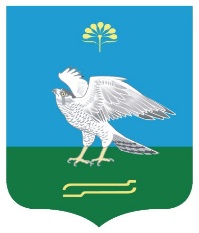 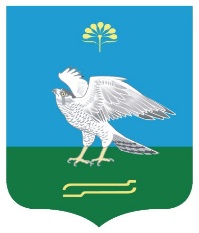 БАШКОРТОСТАН РЕСПУБЛИКАҺЫМИӘКӘ РАЙОНЫСОВЕТ СЕЛЬСКОГО ПОСЕЛЕНИЯМУНИЦИПАЛЬ РАЙОНЫНЫҢМЕНЕУЗТАМАКСКИЙ СЕЛЬСОВЕТМӘНӘҮЕЗТАМАК  АУЫЛ СОВЕТЫМУНИЦИПАЛЬНОГО РАЙОНА МИЯКИНСКИЙ РАЙОНАУЫЛ БИЛӘМӘҺЕ СОВЕТЫРЕСПУБЛИКИ БАШКОРТОСТАН